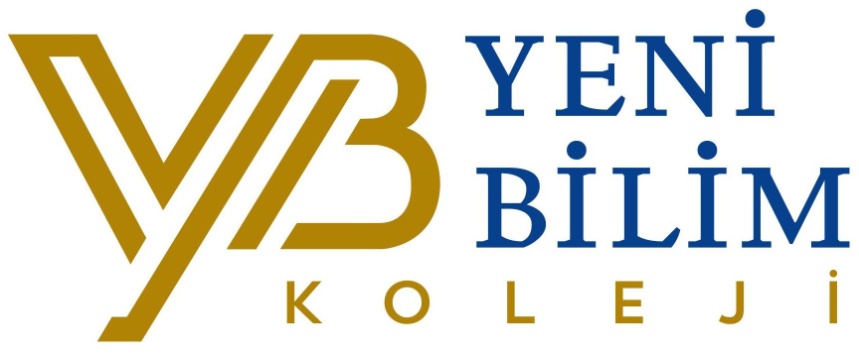 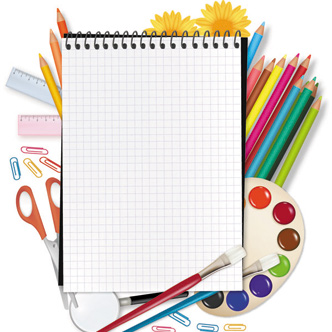 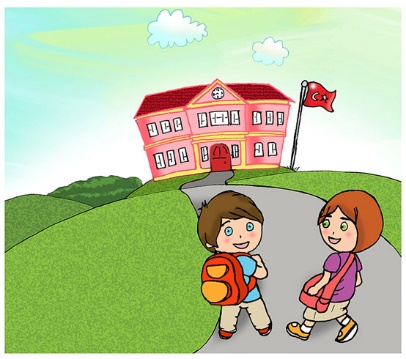 2019-2020 KASIM AYI BÜLTENİ  RAINBOW CLASS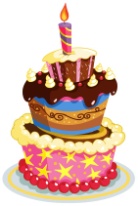                               BU AY DOĞANLAR                              Doruk SARIYILDIZTalebiniz doğrultusunda öğrencilerimizin doğum günleri,15.20-15.50 saatleri arasında kutlanabilir.AYIN YILDIZ ÖĞRENCİLERİ VE PAYLAŞIM GÜNÜ1.Doruk SARIYILDIZ - 2.Alperen Eyvaz SÖNMEZERNot: Aynı zamanda bu öğrenciler o hafta Çarşamba günü “Paylaşım Günü” için evde yapılmış (kek, poğaça, börek vb.) veya marketten alınmış(kuru yemiş, meyve, sebze, süt vb.) sağlıklı ve faydalı bir yiyecek getirir.COCO KİME MİSAFİR?1.Elif ÖZBEK- 2. Batu ATALAY UNUTMAYINIZ!!!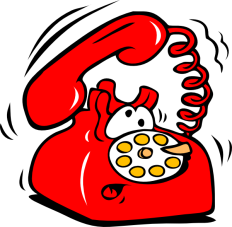                       Sevgili velimiz; öğretmenle görüşmek istediğinizde lütfen sekreterlikten randevu alınız.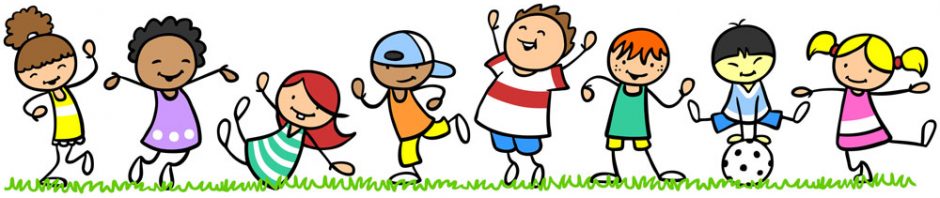 BEDEN EĞİTİMİ*Yer değiştirme ve nesne kontrolü*Dengeleme hareketleri*Eğitsel oyunlarMÜZİK*Şarkı çalışmaları*Ses çalışmaları*Dans ve ritm çalışmalarıGÖRSEL SANATLAR*Okulumu çiziyorum resim çalışması*Ahtapot etkinliği*Kolaj çalışmasıDRAMA*Tanışma oyunları*Selamlaşma oyunları*Drama ve canlandırma çalışmasıSATRANÇ*Taşların isimleri*Taşların doğru dizilişi*Taşların güçleri*’64 Kare Ülkesi’ filmin izletilmesi